Персональный состав педагогических работников ГАПОУ АО «Коряжемский индустриальный техникум»Ф.И.О.Основная должностьОбразованиеПочётное званиеОбщий стаж на 31.12.2017Педагогический стаж на 31.12.2017Квалификационная категорияДата присвоенияАксенова Евгения Сергеевнапреподаватель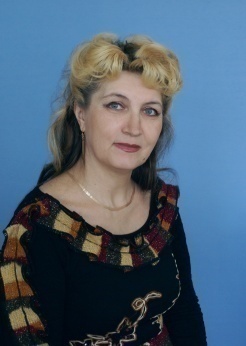 высшее39л. 00м. 07д.15л. 10м. 13д.Анкудинова Наталья Сергеевнапреподаватель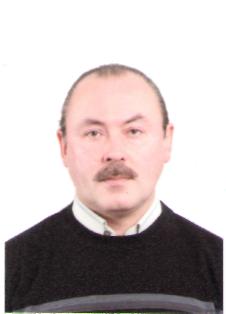 высшее педагогическое18л. 04м. 01д.18л. 04м. 01д.Башанов Николай Павловичруководитель физвоспитания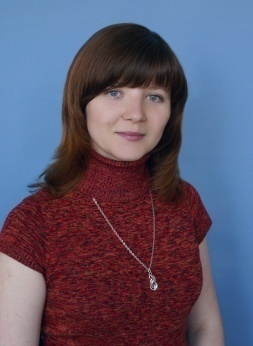 высшее педагогическоемастер спорта43г. 01м. 21д.39л. 01м. 23д.высшая квалификационная категория по должности «тренер-преподаватель»Распоряжение министерства образования и науки Архангельской области от 22.12.2016 №2269Бебякина Наталья Алексеевнамастер производственного обучения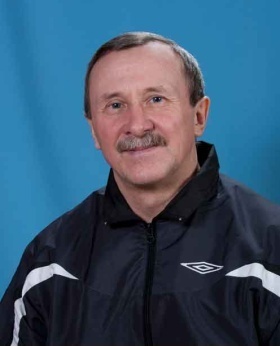 высшее педагогическое21г. 03м. 07д.14л. 10м. 25д.соответствие занимаемой должностиПриказ от 18.05.2015 №138-одБурдаева Ольга Николаевнапреподавательвысшее
педагогическое22г. 05м. 23д.21г. 03м. 29д.соответствие занимаемой должностиПротокол №7 от 12.05.2016 Викулин Николай Анатольевичпреподавательвысшее; высшее педагогическое 21г. 04м.17д.21л. 04м.17д.Герман Ирина Николаевнасоциальный педагогвысшее педагогическое10л. 03м. 30д.10л. 03м. 30д.Дружинина Валентина Анатольевнамастер производственного обучения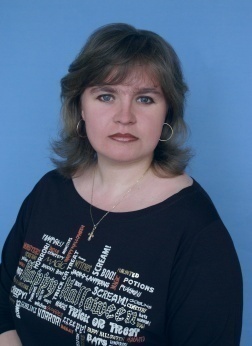 НПО42г. 05м. 02д.24г.04м.06д. + 18л. 00м. 27д. (облицовщик-плиточник)= 41г. 05м. 02д.Дурапова Анна Николаевнамастер производственного обученияСПО22г. 06м. 12д.22г. 03м. 12д.Елезова Ирина Александровнапреподавательвысшее педагогическое31г. 07м. 09д.19л. 01м. 22д.Ерофеевский Владимир ХристофоровичпреподавательСПО25л. 07м. 10д.4г. 00м. 18д.Журавлева Анна Владимировнапреподаватель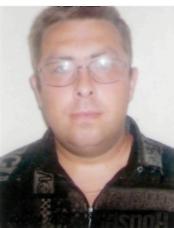 высшее17л. 02м. 02д.17л. 02м. 02д.первая квалификационная категория по должности «преподаватель»Распоряжение министерства образования и науки Архангельской области от 21.06.2018 №1006Зашихина Ирина Анатольевнамастер производственного обучениявысшее23г. 01м. 23д.7л. 00м. 14д.Инкина Яна Валерьевна преподаватель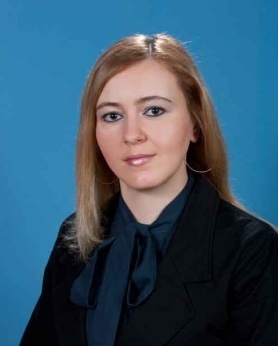 высшее педагогическое11л. 06м. 00д.11л. 04м. 08д.Казакова Валентина Федоровнапреподавательвысшее31г. 08м. 00д.31г. 08м. 00д.высшая квалификационная категория по должности «преподаватель»Распоряжение министерства образования и науки Архангельской области от 27.11.2013 №1513Кривошапкина (Плотникова) Екатерина Аркадьевнапедагог-организаторвысшее08л. 10м. 01д.06л. 09м. 16д.Крючкова Ирина Владимировнамастер производственного обучениявысшее25.03.0003г.03м.13д.Купцова Ирина Николаевнамастер производственного обучения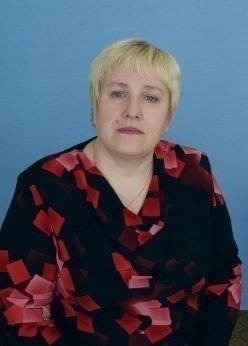 высшее25л. 09м. 13д.25л. 09м. 13д.Лисина Елена Владимировнамастер производственного обучения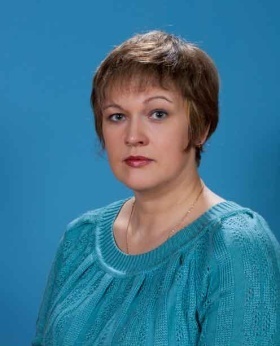 СПО22г. 02м. 14д.17л. 04м. 00д.первая квалификационная категория по должности «мастер производственного обучения»Распоряжение министерства образования и науки Архангельской области от 21.06.2018 №1006Мильков Дмитрий Юрьевичпреподавательвысшее; высшее педагогическое24г. 05м. 29д.23г. 04м. 07д.Мокиевская Елена Александровнапреподавательвысшее19л. 08м. 26д.01г. 11м. 06д.первая квалификационная категория по должности «преподаватель»Распоряжение министерства образования и науки Архангельской области от 21.06.2018 №1006Мосеева Елена Юрьевнапреподавательвысшее профессиональное16л. 02м. 21д.3г. 08м. 00д. +11л. 03м. 15д. (прессовщик ) =13л. 11м. 26д.первая квалификационная категория по должности «преподаватель»Распоряжение министерства образования и науки Архангельской области от 21.06.2018 №1006Налетова Ирина Александровнапреподавательвысшее педагогическое22г. 02м. 17д.21г. 04м.00д.первая квалификационная категория по должности «преподаватель»
Распоряжение министерства образования и науки Архангельской области от 23.12.2015 № 2520Никулина Наталья Валентиновнамастер производственного обученияСПО23г. 05м. 02д.23г. 02м. 13д.первая квалификационная категория по должности «мастер производственного обучения»Распоряжение министерства образования и науки Архангельской области от 21.06.2018 №1006Першукова Наталия Владимировнавоспитатель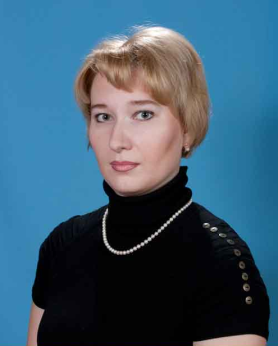 высшее24г. 02м.00д.08л. 07м. 29д.Попов Фёдор Николаевичмастер производственного обученияСПО36л. 05м. 04д.00л. 04м. 00д.Редькина Элина Геннадьевнапреподавательвысшее педагогическое14л. 04м. 04д.02г. 09м. 13д.Семашкевич Татьяна Ивановнасоциальный педагог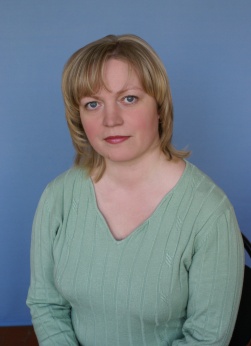 высшее06л. 09м. 27д.03г. 04м. 11д.Сигин Игорь Владимировичмастер производственного обучения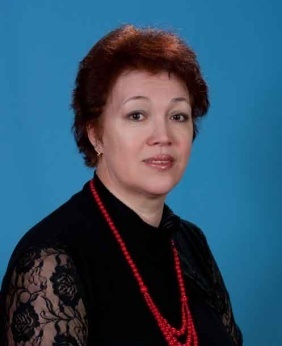 СПО17л. 03м. 22д.01г. 07м. 26д.Соловьева Ирина Федоровнамастер производственного обучениявысшее педагогическое13л. 07м. 00д.11л. 03м. 26д.Суханова Наталья Вячеславовнапреподаватель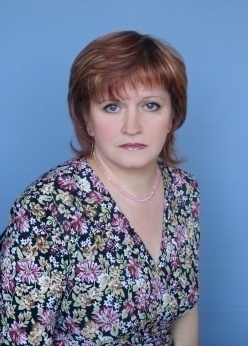 высшее педагогическое29л. 01м. 20д.29л. 01м. 20д.Тропникова Светлана Владимировнамастер производственного обучениявысшее10л. 02м. 04д.00л. 04м. 14д.Ушакова Марина Александровнапреподавательвысшее педагогическое18л. 03м. 30д.18л. 03м. 30д.высшая квалификационная категория по должности «преподаватель»
Распоряжение министерства образования и науки Архангельской области от 21.06.2018 №1006Федухина Мария Владимировнапреподавательвысшее педагогическое6л. 05м. 22д.5л. 03м. 23д.Цыбикдоржиев Валерий Пунсуковичмастер производственного обучениявысшее; высшее педагогическоезаслуженный учитель РФ45л. 01м. 06д.30г. 08м. 11д. Чернохатова Алевтина Александровнапреподаватель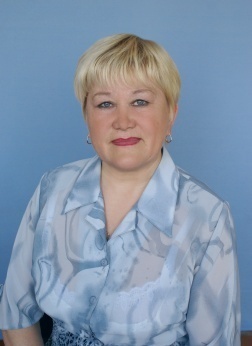 высшее28л. 04м. 24д.24л. 03м. 25д.первая квалификационная категория по должности «преподаватель»Распоряжение министерства образования и науки Архангельской области от 21.06.2018 №1006Чернышева Елена Станиславовнапреподавательвысшее педагогическое21г. 04м. 01д.21г. 04м. 01д.соответствие занимаемой должностиПриказ от 23.04.2015 №114а-одШабалина Анна Владимировнапреподавательвысшее17л. 09м. 25д.17л. 09м. 25д.первая квалификационная категория по должности «преподаватель»Распоряжение министерства образования и науки Архангельской области от 21.06.2018 №1006Шенин Василий Ивановичмастер производственного обученияСПО27л. 02м. 28д.12л. 03м. 19д.соответствие занимаемой должности мастера производственного обучения 
Протокол №6 от 29.03.2016 
Шмакова Оксана Геннадьевнапреподавательвысшее педагогическое21г. 03м. 29д.21г. 03м. 29д.соответствие занимаемой должности преподавателяПротокол №7 от 12.05.2016 
Юрин Михаил Николаевичмастер производственного обучениявысшее30л. 01м. 02д.13л. 08м. 21д. + 05л. 02м. 00д. (слесарем) = 17л. 10м. 21д.Юрина (Лебедева) Ирина Владимировнапреподавательвысшее педагогическое20л. 04м. 00д.20л. 04м. 00д.Смирнова Анна Владимировнавоспитательвысшее15л. 07м. 04д.07л. 02м. 29д.